	Vadovaudamasi Lietuvos Respublikos vietos savivaldos įstatymo 16 straipsnio 2 dalies 26 punktu, Lietuvos Respublikos valstybės ir savivaldybių turto valdymo, naudojimo ir disponavimo juo įstatymo 17 straipsnio 2 dalimi, Pagėgių savivaldybės turto ir valstybės turto valdymo, naudojimo ir disponavimo juo tvarkos aprašo, patvirtinto Pagėgių savivaldybės tarybos 2021 m. kovo 25 d. sprendimu Nr. T-59 „Dėl Pagėgių savivaldybės turto ir valstybės turto valdymo, naudojimo ir disponavimo juo tvarkos aprašo patvirtinimo“, 9 punktu bei atsižvelgdama į Pagėgių savivaldybės administracijos Strateginio planavimo ir investicijų skyriaus vedėjo 2023-01-27 raštą Nr. 11 „Dėl ilgalaikio materialaus turto perdavimo“, Pagėgių savivaldybės taryba n u s p r e n d ž i a:	1. Perduoti Pagėgių savivaldybės Pagėgių Algimanto Mackaus gimnazijai valdyti patikėjimo teise Pagėgių savivaldybei nuosavybės teise priklausantį ilgalaikį materialųjį turtą  - mokyklinį autobusą "Isuzu Turquoise", 33 vietos, valstybinis Nr. MLK 065, identifikavimo Nr. NNAM0AELE02000141, įsigijimo vertė - 137 335,00 Eur (valstybės biudžeto lėšos). 	2. Įgalioti Pagėgių savivaldybės administracijos direktorę Daliją Ireną Einikienę ir Pagėgių savivaldybės Pagėgių Algimanto Mackaus gimnazijos direktorių Vaclovą Navicką pasirašyti perduodamo turto perdavimo − priėmimo aktą.         3. Sprendimą paskelbti Pagėgių savivaldybės interneto svetainėje  www.pagegiai.lt.	Šis sprendimas gali būti skundžiamas Lietuvos Respublikos administracinių ginčų komisijos Klaipėdos apygardos skyriui (H. Manto g. 37, 92236 Klaipėda) Lietuvos Respublikos ikiteisminio administracinių ginčų nagrinėjimo tvarkos įstatymo nustatyta tvarka arba Regionų apygardos administracinio teismo Klaipėdos rūmams (Galinio Pylimo g. 9, 91230 Klaipėda) Lietuvos Respublikos administracinių bylų teisenos įstatymo nustatyta tvarka per 1 (vieną) mėnesį nuo sprendimo paskelbimo dienos.Savivaldybės meras				                Vaidas Bendaravičius 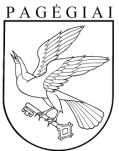 Pagėgių savivaldybės tarybasprendimasdėl MOKYKLINIO AUTOBUSO PERDAVIMO VALDYTI PATIKĖJIMO TEISE PAGĖGIŲ ALGIMANTO MACKAUS GIMNAZIJAI2023 m. kovo 30 d. Nr. T-63Pagėgiai